2020 жылғы 14 наурыздағы № 154 БҰЙРЫҚПандемия кезеңінде Қостанай облысының білім беру ұйымдарында, жетім балалар мен ата-анасының қамқорлығынсыз қалған ұйымдарында COVID-19 коронавирус дертінің таралуын болдырмау бойынша шараларын күшейту туралы	Білім беру мекемелерінің оқушылары мен тәрбиеленушілерінің, педагогтердің, басқа да қызметкерлердің денсаулығы мен өмірін сақтауды қамтамасыз ету, сондай-ақ Бүкіл дүниежүзілік денсаулық сақтау ұйымы жариялаған пандемиия кезінде COVID-19 коронавирус дертінің (бұдан әрі – коронавирус дерті) таралуын алдын алу мақсатында, Тауарлар мен көрсетілетін қызметтердің сапасы мен қауіпсіздігін бақылау комитетінің, Қазақстан Республикасы Денсаулық сақтау министрлігінің Бас мемлекеттік санитарлық дәрігерінің 2020 жылғы 12 наурыздағы № 20 қаулысы және Қазақстан Республикасы Білім және ғылым министрінің 2020 жылғы 14 наурыздағы                    № 108 бұйрығы негізінде БҰЙЫРАМЫН:	1. Қалалар мен аудандар әкімдіктерінің білім бөлімдерінің басшылары, облыстың білім беру ұйымдарының директорлары:1) білім беру, оқу-тәрбие қызметін жүзеге асыратын білім беру мекемелерінде, оның ішінде интернаттарда, жатақханаларда санитарлық-эпидемиологиялық және профилактикалық іс-шараларды күшейту жөнінде шаралар қабылдау;2) ағымдағы жылдың 13 наурызынан бастап бұқаралық іс-шаралар өткізуге тыйым салу (мерекелік, концерттік, мәдени, спорттық іс- шаралар, конференциялар, семинарлар, көрмелер және т. б.);3) білім алушылар мен тәрбиеленушілердің халықаралық спорттық, мәдени, туристік іс- шараларға шығуына тыйым салу;4) жиналыстардың, отырыстардың, кездесулердің өткізілуін азайту немесе олардың онлайн-режимде өткізу;5) осы бұйрықтың 1-тармағының 1,2,3-тармақтарын ескере отырып, штаттық режимде мектепке дейінгі ұйымдардың қызметін жүзеге асыру, ата- аналар мен заңды өкілдердің қалауы бойынша балалардың еркін болу режимін қамтамасыз ету, балалар болмаған жағдайда мектепке дейінгі ұйымдардағы балалардың орындарының сақталуын қамтамасыз ету;6) қосымша блім беру ұйымдарының, психологиялық-педагогикалық түзеу кабинеттерінің жұмысын 2020 жылғы 5 сәуірге дейін тоқтатылсын;7) осы бұйрықтың 1-тармағының 1,2,3-тармақтарын ескере отырып, жетім және ата-анасының қамқорлығынсыз қалған балаларға арналған мекемелердің қызметін штаттық режимде жүзеге асыру, бөгде адамдардың келуіне шектеу белгілеу.2. Ағымдағы жылдың 16 наурызынан бастап техникалық және кәсіптік, орта білімнен кейінгі білім беру мекемелері үшін оқу процесін жүзеге асыруға мүмкіндік беретін қашықтықтан білім беру технологиялары мен басқа да әдістерді қолдана отырып оқытуды қамтамасыз ету;3. Жұмыста:- Қазақстан Республикасы Білім және ғылым министрінің 2020 жылғы             14 наурыздағы № 108 бұйрықпен бекітілген Пандемия кезеңінде коронавирус дертінің таралуын алдын алу мақсатында техникалық және кәсіптік, орта білімнен кейінгі білім беру ұйымдарында оқу процесін ұйымдастыру жөніндегі әдістемелік ұсынымдар;- Қазақстан Республикасы Білім және ғылым министрінің 2020 жылғы               14 наурыздағы № 108 бұйрықпен бекітілген Орта білім беру ұйымдарында 2019-2020 оқу жылының үшінші тоқсанын ұйымдасқан түрде аяқтау жөніндегі әдістемелік ұсынымдар басшылыққа алынсын.4. Орта білім беру ұйымдарында көктемгі демалыс – 21 күн                                             (2020 жылғы 16 наурыздан 5 сәуірді қоса алғанда ) белгіленсін.5. Көктемгі демалыс кезінде педагогтарға (білім беру мекемесінен тыс) қашықтан режимде жұмыс істеу мүмкіндігін қамтамасыз ету;6. Ағымдағы жылдың 16 наурызынан бастап кешкі мектептерде қашықтықтан білім беру технологияларын қолдана отырып оқытуды қамтамасыз ету.         7. Білім беру ұйымдарының басшылары - жұмыс берушілер - жұмыс берушінің тиісті актісін қабылдай отырып, қызметкерлердің келесі топтарын анықтау мүмкіндігін қарастыру:1) тіршілік қарекетін және білім беру ұйымдарының жұмыс істеуін қамтамасыз ететін қызметкерлер (әкімшілік, техникалық персонал);2) қашықтықтан оқыту технологиялары негізінде қашықтықтан оқыту, оқу-тәрбие процесін қамтамасыз ету бойынша еңбек функцияларын жүзеге асыратын қызметкерлер;3) кестеге сәйкес еңбек демалысына жіберілетін қызметкерлер.8. Осы бұйрықтың орындалуын бақылау өзіме қалдырамын.Қостанай облысы әкімдігініңбілім басқармасыныңбасшысы					    (қолы бар)               В. ЦымбалюкПРИКАЗ № 154 от 14.03.2020 годаОб усилении мер по недопущениюраспространения коронавирусной инфекции COVID-19 в организациях образования, организациях для детей-сирот и детей, оставшихся без попечения родителей, Костанайской области на период пандемии	В целях обеспечения сохранности жизни и здоровья обучающихся и воспитанников, педагогов, других работников организаций образования,                      а также для предупреждения распространения коронавирусной инфекции COVID-19 (далее – коронавирусная инфекция) в период пандемии, объявленной Всемирной организацей здравоохранения, на основании постановления Главного государственного санитарного врача Республики Казахстан от 12 марта 2020 года № 20  и приказа Министра образования и науки Республики Казахстан от 14 марта 2020 года № 108 ПРИКАЗЫВАЮ:	1. Руководителям отделов образования акиматов районов и городов, директорам организаций образования области:1) принять меры по усилению санитарно-эпидемиологических и профилактических мероприятий в учреждениях образования, осуществляющих образовательную, учебно-воспитательную деятельность, в том числе                                    в интернатах, общежитиях;2) запретить проведение массовых мероприятий с 13 марта текущего года (праздничных, концертных, культурных, спортивных мероприятий, проведение конференций, семинаров, выставок и др.);3) запретить выезд обучающихся и воспитанников на международные спортивные, культурные, туристические мероприятия;4) минимизировать проведение совещаний, заседаний, встреч или проводить в онлайн – режиме;5) осуществлять деятельность дошкольных организаций в штатном режиме с учетом подпунктов 1), 2), 3) пункта 1 настоящего приказа, обеспечить режим свободного посещения детей по желанию родителей и законных представителей, обеспечить сохранность мест за детьми в дошкольных организациях в случаях отсутствия детей;6) приостанавить работу организаций дополнительного образования,  кабинетов психолого-педагогической коррекции до 5 апреля 2020 года;7) осуществлять деятельность организаций образования для детей-сирот и детей, оставшихся без попечения родителей, в штатном режиме с учетом подпунктов1),2),3) пункта 1 настоящего приказа, установить ограничения на посещение посторонних лиц.2. Обеспечить с 16 марта 2020 года организацию обучающего процесса               в организациях технического и профессионального, послесреднего образования с применением дистанционных образовательных технологий.3. Руководствоваться в работе:- Методическими рекомендациями по организации учебного процесса в организациях технического и профессионального, послесреднего образования в целях предупреждения распространения коронавирусной инфекции в период пандемии, утвержденными приказом Министра образования и науки Республики Казахстан от 14 марта 2020 года № 108; - Методическими рекомендациями по организованному  завершению третьей четверти 2019-2020 учебного года в организациях среднего образования, утвержденными приказом Министра образования и науки Республики Казахстан от 14 марта 2020 года № 108.4. Определить продолжительность весенних каникул в организациях среднего образования в 21 день (с 16 марта по 5 апреля 2020 года включительно).5. Обеспечить педагогам возможность работы в удаленном режиме  (вне  организаций образования) во время весенних каникул.6. Обеспечить с 16 марта 2020 года организацию учебного процесса                                 в вечерних школах с применением дистанционных образовательных технологий.7. Руководителям организаций образования-работодателям рассмотреть возможность с принятием соответствующего акта работодателя определить следующие группы работников:1) работников, обеспечивающих жизнедеятельность и функционирование организаций образования (административный, технический персонал);2) работников, осуществляющих трудовые функции по обеспечению образовательного процесса на основе дистанционных технологий;3) работников, отправляемых в трудовые отпуска согласно графику.         8. Контроль за исполнением настоящего приказа оставляю за собой.Руководитель   Управления образованияакимата Костанайской области   (подпись имеется)       В. Цымбалюк«ҚОСТАНАЙ ОБЛЫСЫ ӘКІМДІГІНІҢ БІЛІМ БАСҚАРМАСЫ»МЕМЛЕКЕТТІК МЕКЕМЕСІ 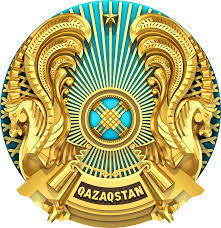          ГОСУДАРСТВЕННОЕ УЧРЕЖДЕНИЕ«УПРАВЛЕНИЕ ОБРАЗОВАНИЯАКИМАТА КОСТАНАЙСКОЙ ОБЛАСТИ»110003, Қостанай қаласы, Гоголь көшесі, 183тел: 8(714-2) 57-53-10, faks: 53-60-33e-mail: dep@kostanay.gov.kz 110003, город Костанай, ул.Гоголя, 183,тел: 8(714-2) 57-53-10, факс: 53-60-33e-mail: dep@kostanay.gov.kz «ҚОСТАНАЙ ОБЛЫСЫ ӘКІМДІГІНІҢ БІЛІМ БАСҚАРМАСЫ»МЕМЛЕКЕТТІК МЕКЕМЕСІ          ГОСУДАРСТВЕННОЕ УЧРЕЖДЕНИЕ«УПРАВЛЕНИЕ ОБРАЗОВАНИЯАКИМАТА КОСТАНАЙСКОЙ ОБЛАСТИ»110003, Қостанай қаласы, Гоголь көшесі, 183тел: 8(714-2) 57-53-10, faks: 53-60-33e-mail: dep@kostanay.gov.kz 110003, город Костанай, ул.Гоголя, 183,тел: 8(714-2) 57-53-10, факс: 53-60-33e-mail: dep@kostanay.gov.kz 